проектСОБРАНИЕ ДЕПУТАТОВ ВЕСЬЕГОНСКОГО РАЙОНАТВЕРСКОЙ ОБЛАСТИРЕШЕНИЕг. Весьегонск.2014                                                                                                                                         №  Заслушав отчет заведующего отделом образования администрации Весьегонского района Максимовой Л.А. о ходе реализации программы «Развитие системы образования Весьегонского  района»  на 2014 -  2016 годыСобрание депутатов Весьегонского района решило:1.Принять к сведению отчет  заведующего отделом образования администрации Весьегонского района Максимовой Л.А. о ходе реализации программы «Развитие системы образования Весьегонского  района»  на 2014 -  2016 годы (прилагается).2.Настоящее решение вступает в силу со дня его принятия.                  Глава района                                                                       А.В. ПашуковО ходе реализации программы «Развитие системы образования Весьегонского  района» на 2014 -  2016 годы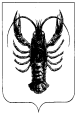 